大学英语四六级报名校园在线支付平台使用指南微信端在线支付操作说明：关注淄博农行微信公众号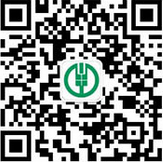 公众号下方菜单，打开服务e站，点击校园缴费，进入Epayol校园支付平台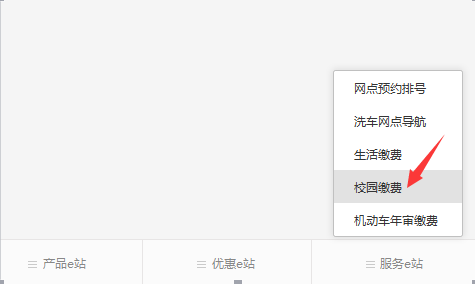 Epayol支付平台登录页面，选择自己的学校，点击下一步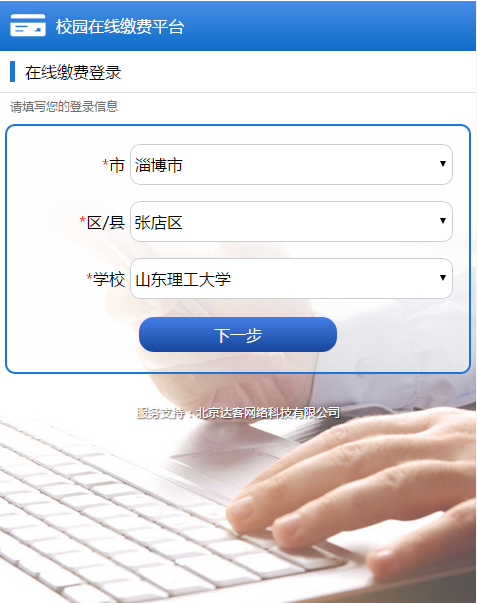 输入自己的身份证号、密码，点击登录。（默认密码是身份证号后6位，登陆成功后请自行修改。）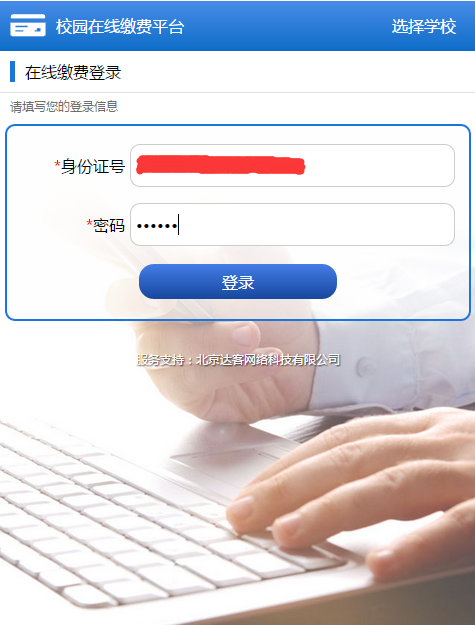 进入主页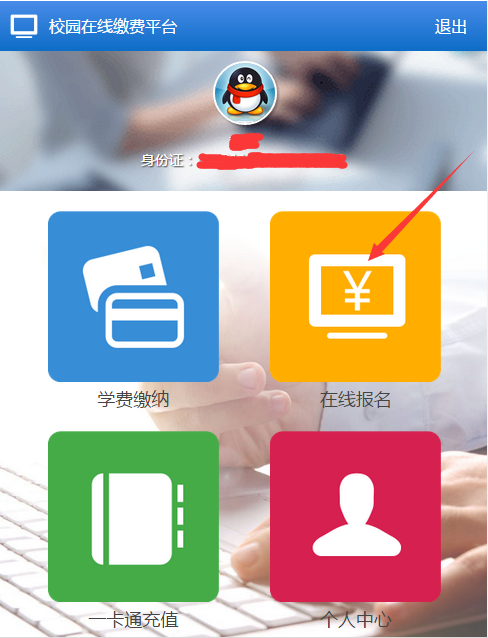 点击在线报名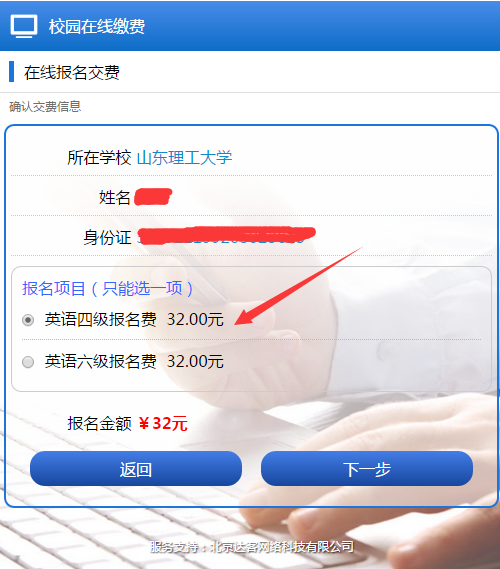 选择自己要报名的项目，点击下一步。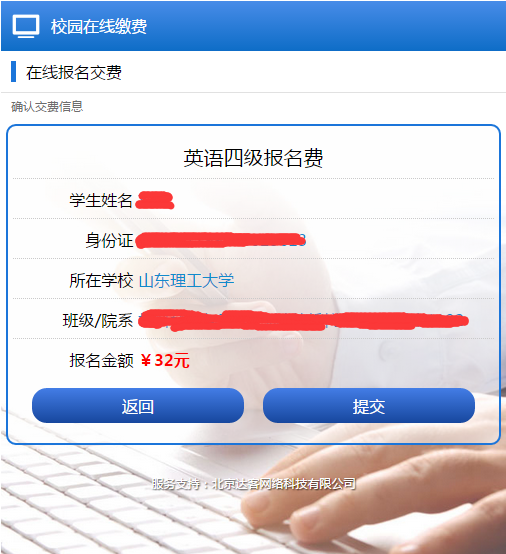 确认自己的信息正确，点击提交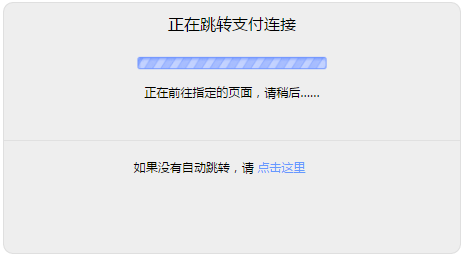 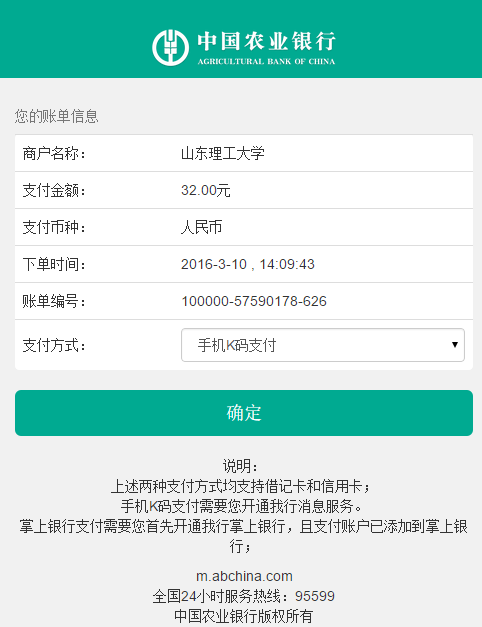 可选择支付方式 手机K码支付和掌上银行支付。手机K码支付：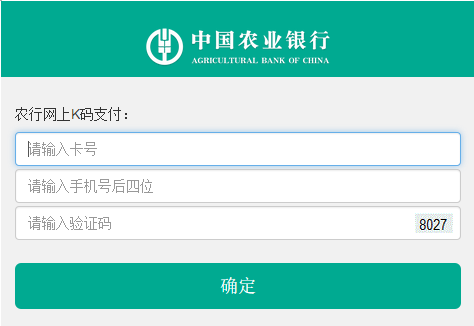 掌上银行支付：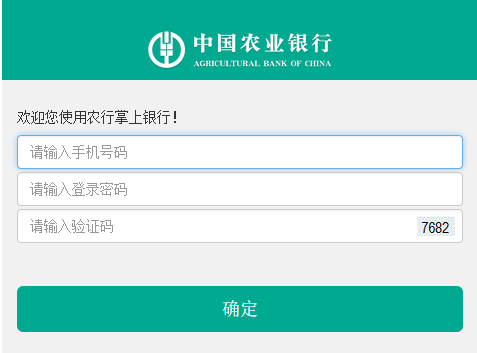 如有疑问请咨询农行理工大支行服务电话：0533-2781848  0533-2781003技术支持：北京达客网络科技有限公司